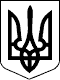 УкраїнаЧЕРНІГІВСЬКА ОБЛАСНА РАДАРІШЕННЯ(двадцять перша сесія сьомого скликання)18 грудня 2019 року                                                                                                                    № 6-21/VII
м.ЧернігівПро Програму покращення
матеріально-технічного забезпечення
заходів територіальної оборони,
військових частин та правоохоронних органів,
які дислокуються на території Чернігівської області, на 2020 рікЗ метою забезпечення проведення заходів територіальної оборони, сприяння військовим частинам та правоохоронним органам, що дислокуються на території Чернігівської області, якісного виконання ними завдань із захисту суверенітету та територіальної цілісності держави, відповідно до Закону України «Про оборону України» та Указу Президента України від 23.09.2016 №406/2016 «Про Положення про територіальну оборону України»,керуючись пунктом 16 частини 1 статті 43 Закону України «Про місцеве самоврядування в Україні», обласна рада вирішила:1.Затвердити Програму покращення матеріально-технічного забезпечення заходів територіальної оборони, військових частин та правоохоронних органів, які дислокуються на території Чернігівської області, на 2020 рік (далі - Програма), що додається.2.Обласній державній адміністрації:2.1.Забезпечити організаційне виконання Програми.2.2.При формуванні обласного бюджету на 2020 рік передбачити виділення коштів на виконання заходів Програми в межах фінансових можливостей бюджету.3.Контроль за виконанням рішення покласти на постійну комісію обласної ради з питань бюджету та фінансів.Голова обласної ради                                                                 І.С.Вдовенко